East Allen Educators Association,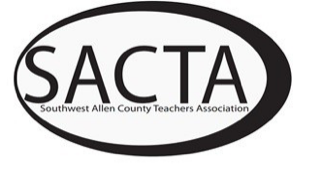 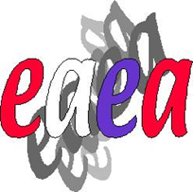 Fort Wayne Education Association, andSouthwest Allen County Teachers Association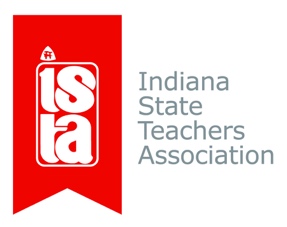 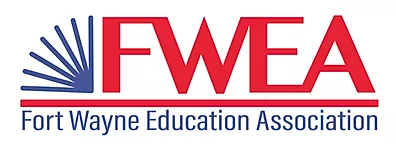 Red for Ed Walk-InWednesday, March 11, 2020What is a Walk-In? Educators statewide and nationwide are using walk-ins to highlight the need for increased public education funding.Walk-in participants gather in front of the school before the school day starts and then walk into the school as a show of unified support. These Red for Ed demonstrations are held before teachers' contract hours so the school day isn't disrupted.Why a Walk-in on March 11?Indiana lawmakers are wrapping up the 2020 Legislative Session, and while many of the lawmakers did listen to public school supporters and some positive changes were made, there is still work to be done. Let’s show them we are not giving up!Wear Red.Gather 15 minutes before contract day starts.Walk in together at start of day.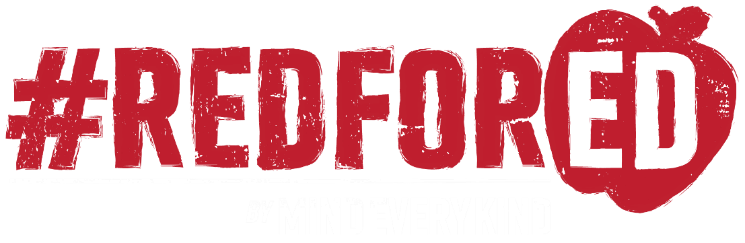 